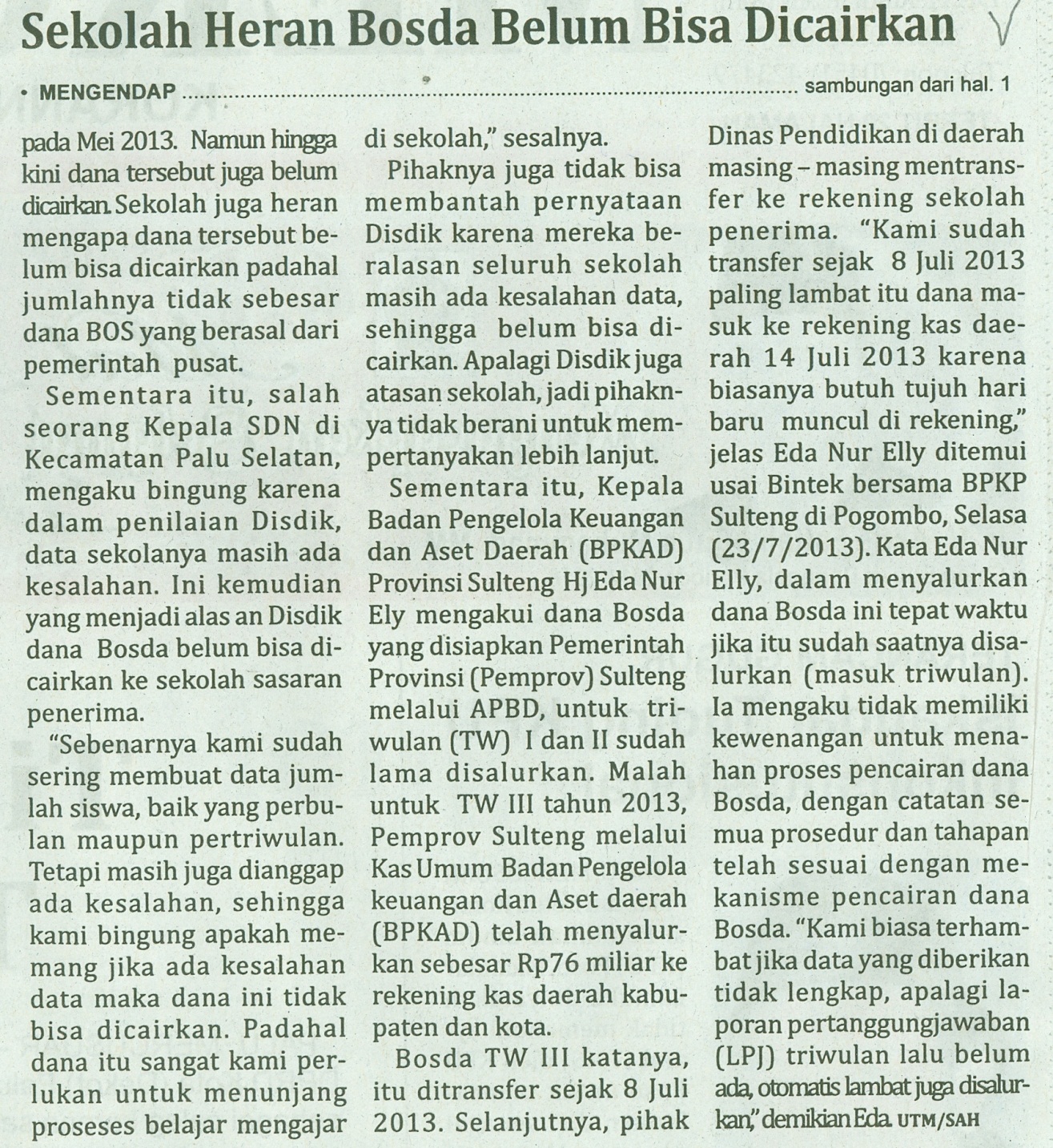 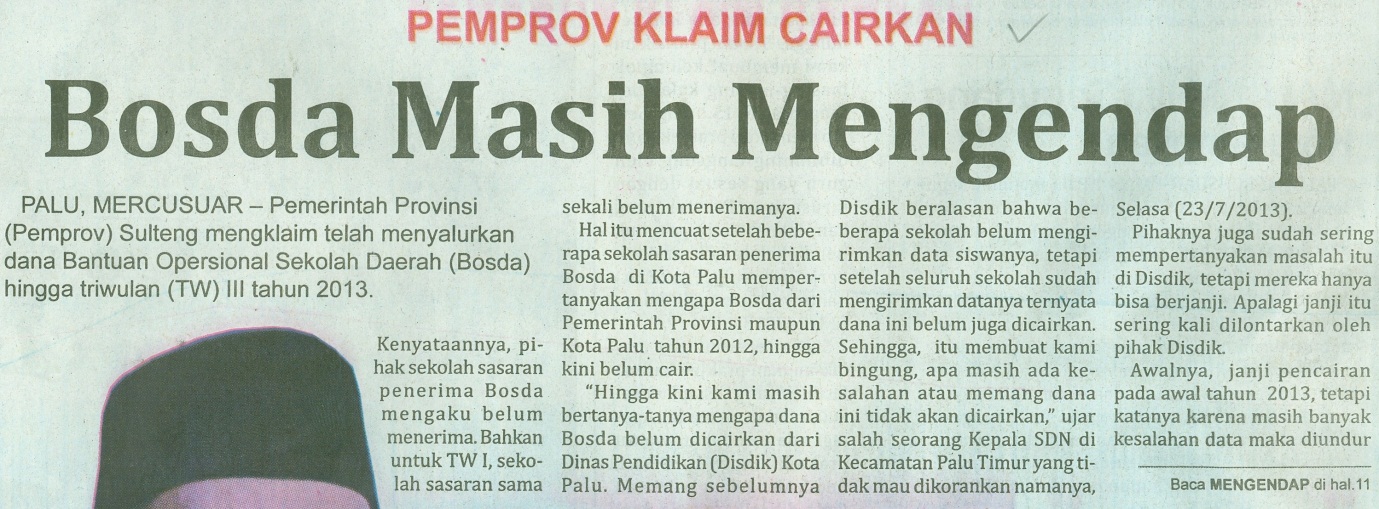 Harian    	:Mercusuar KasubaudSulteng IIHari, tanggal:Rabu, 24 Juli 2013KasubaudSulteng IIKeterangan:Halaman 1 Kolom  1-5 ;Hal 11 Kol  2-4KasubaudSulteng IIEntitas:Provinsi Sulawesi TengahKasubaudSulteng II